Российская Федерация Администрация Веселовского района Ростовской областиМуниципальное бюджетное общеобразовательное учреждениеКрасноманычская основная общеобразовательная школа347784, Ростовская область, Веселовский район, х. Красный Маныч, ул. Центральная, 128ИНН 6106004479  КПП 610601001  ОГРН 1026100811747УТВЕРЖДЕНО:приказ по МБОУ 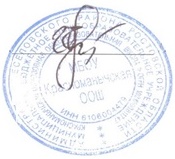 от 19.02.2019 г. №33Директор МБОУ_____________И.П.ЕрмаковаПлан мероприятий по антикоррупционному просвещению обучающихся 
МБОУ Красноманычской ООШ на 2019 год№Наименование мероприятия Срок исполненияОтветственные 1Проведение классных часов с участием правоохранительных органовВ течение годаКлассные руководители2Цикл бесед нравственной тематики «Я в мире , мир во мне»Ежемесячно Классные руководители3Подготовка информационных материалов по антикоррупционному просвещению родителей 2-3 квартал 2019 годаЗам директора по ВР4Участие в цикле Всероссийских уроков по профессиональной навигации обучающихся на портале «ПроеКТОриЯ»В течение годаКлассные руководители5Организация просмотров фильмов антикоррупционной направленности на портале «Российская электронная школа»2 кварталЗам директора по ВР6Участие в конкурсах социальной рекламы и рисунков на антикоррупционную тематикуВ течение годаЗам директора по ВР, учитель ИЗО7Изучение модулей антикоррупционной тематике в рамках учебных предметовВ течение года Учителя предметники8Участие в акции «Мы против коррупции» в рамках Международного дня борьбы с коррупцией9 декабря 2019 г.Зам директора по ВР, учителя предметники9Круглый стол «Есть такая профессия – защищать закон и порядок»4 кварталЗам директора по ВР